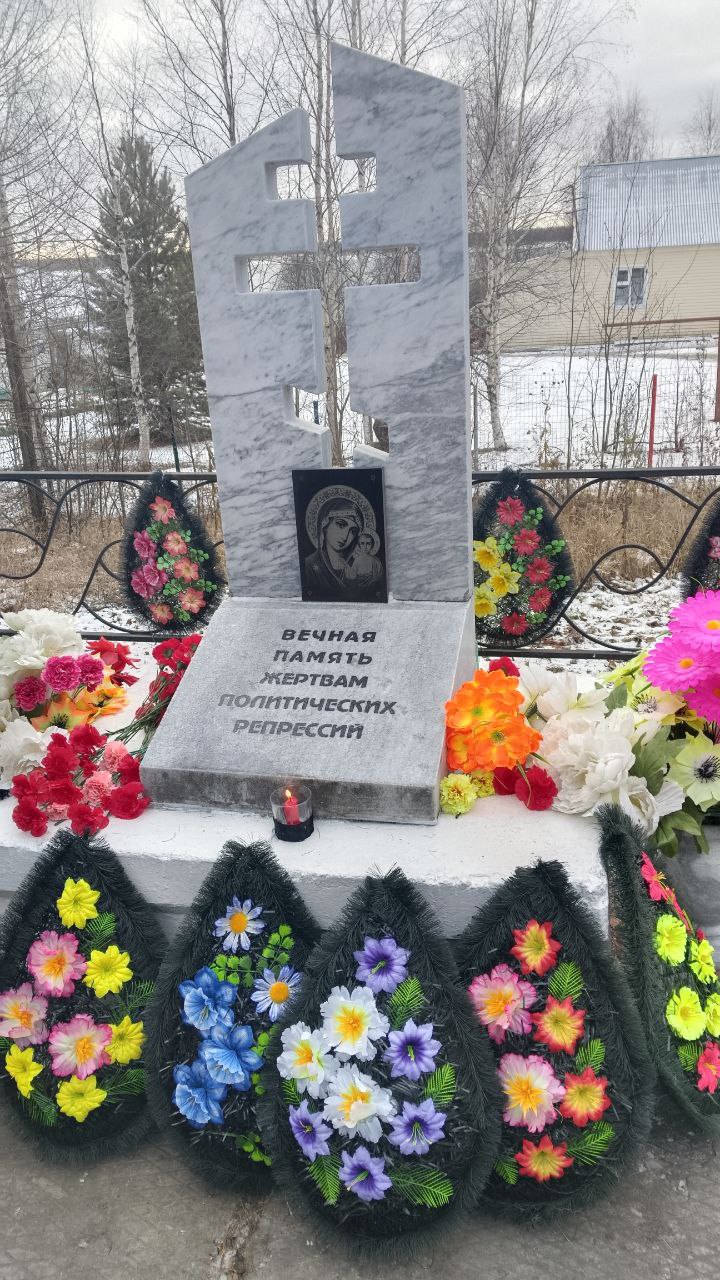 30 октября – День памяти жертв политических репрессийЭта дата – напоминание всем о трагических событиях в истории нашей страны, когда подверглись репрессиям миллионы ни в чем неповинных людей, испытавших на себе весь ужас и трагизм социальных потрясений, незаслуженных обвинений и моральных страданий.События тех лет – это предостережение на все времена, грозное напоминание о том, что никакие политические цели не могут быть поставлены выше ценности человеческой жизни, никакие благие намерения не оправдывают террора в отношении сограждан.Сколько бы лет ни прошло, мы не имеем права забывать о страшных временах, о безвинно пострадавших людях. Почтим память тех, кто погиб, вспомним уцелевших, прошедших испытания холодом, голодом, изнурительным трудом в лагерях.Наш общий долг сделать всё для того, чтобы страшные моменты истории нашей страны больше никогда не повторились.Желаем пережившим политические репрессии крепкого здоровья и долголетия, а всем жителям поселков — Урманный, Красноленинский  взаимоуважения, мира и согласия!Выражаем огромную благодарность   всем организациям принявшим участие в митинге  «День памяти политических репрессий». Директор МКУК СДК Красноленинский              О.В.Иванова